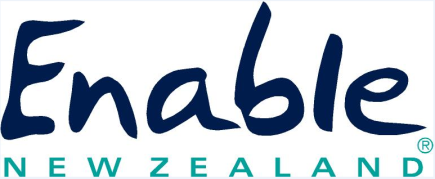 ENAE213EQUIPMENT INFORMATION FORMmoh.processing@enable.co.nz                                         0800 171 995EQUIPMENT INFORMATION FORMmoh.processing@enable.co.nz                                         0800 171 995Please read and sign this information sheet about Ministry of Health funded equipment.  Keep a copy of it in a safe placePlease read and sign this information sheet about Ministry of Health funded equipment.  Keep a copy of it in a safe placePlease read and sign this information sheet about Ministry of Health funded equipment.  Keep a copy of it in a safe placePlease read and sign this information sheet about Ministry of Health funded equipment.  Keep a copy of it in a safe placePlease read and sign this information sheet about Ministry of Health funded equipment.  Keep a copy of it in a safe placeSpecialised Assessor      Contact Phone Number  Date        SERVICE / ORGANISATIONSERVICE / ORGANISATIONSERVICE / ORGANISATIONSERVICE / ORGANISATIONSERVICE / ORGANISATIONMy Specialised Assessor has told me:   About Ministry of Health funding guidelines for the equipment   About the service request process and how long I may have to wait for the equipment   About the information that will be included in the service request for the equipment   That once I get the equipment I will be given an information sheet on how to care for and use the        equipmentMy Specialised Assessor has told me:   About Ministry of Health funding guidelines for the equipment   About the service request process and how long I may have to wait for the equipment   About the information that will be included in the service request for the equipment   That once I get the equipment I will be given an information sheet on how to care for and use the        equipmentMy Specialised Assessor has told me:   About Ministry of Health funding guidelines for the equipment   About the service request process and how long I may have to wait for the equipment   About the information that will be included in the service request for the equipment   That once I get the equipment I will be given an information sheet on how to care for and use the        equipmentMy Specialised Assessor has told me:   About Ministry of Health funding guidelines for the equipment   About the service request process and how long I may have to wait for the equipment   About the information that will be included in the service request for the equipment   That once I get the equipment I will be given an information sheet on how to care for and use the        equipmentMy Specialised Assessor has told me:   About Ministry of Health funding guidelines for the equipment   About the service request process and how long I may have to wait for the equipment   About the information that will be included in the service request for the equipment   That once I get the equipment I will be given an information sheet on how to care for and use the        equipmentPRIVACY ACT STATEMENTPRIVACY ACT STATEMENTPRIVACY ACT STATEMENTPRIVACY ACT STATEMENTPRIVACY ACT STATEMENTPrivacy Act StatementThe information on the service request will be used:for the purposes of assessing the funding of equipment by the Ministry of Health and to ensure that the person is eligible;to assist the Ministry of Health in planning and funding future services;for such other functions as permitted under law;for the collection of statistical information to assist the Ministry of Health to develop a clearer picture of the requirements for disabled people and to ensure that future access to Disability Support Services is fair and equitable.Enable New Zealand will provide the Ministry of Health with information about the services you may receive.Provision of information in this form is voluntary but assessment for funding may depend upon all relevant information being provided by you.You have the right to access the information held about you and the right to have corrections made to this information.The Health Information Privacy Code applies to the information collected under this form.Privacy Act StatementThe information on the service request will be used:for the purposes of assessing the funding of equipment by the Ministry of Health and to ensure that the person is eligible;to assist the Ministry of Health in planning and funding future services;for such other functions as permitted under law;for the collection of statistical information to assist the Ministry of Health to develop a clearer picture of the requirements for disabled people and to ensure that future access to Disability Support Services is fair and equitable.Enable New Zealand will provide the Ministry of Health with information about the services you may receive.Provision of information in this form is voluntary but assessment for funding may depend upon all relevant information being provided by you.You have the right to access the information held about you and the right to have corrections made to this information.The Health Information Privacy Code applies to the information collected under this form.Privacy Act StatementThe information on the service request will be used:for the purposes of assessing the funding of equipment by the Ministry of Health and to ensure that the person is eligible;to assist the Ministry of Health in planning and funding future services;for such other functions as permitted under law;for the collection of statistical information to assist the Ministry of Health to develop a clearer picture of the requirements for disabled people and to ensure that future access to Disability Support Services is fair and equitable.Enable New Zealand will provide the Ministry of Health with information about the services you may receive.Provision of information in this form is voluntary but assessment for funding may depend upon all relevant information being provided by you.You have the right to access the information held about you and the right to have corrections made to this information.The Health Information Privacy Code applies to the information collected under this form.Privacy Act StatementThe information on the service request will be used:for the purposes of assessing the funding of equipment by the Ministry of Health and to ensure that the person is eligible;to assist the Ministry of Health in planning and funding future services;for such other functions as permitted under law;for the collection of statistical information to assist the Ministry of Health to develop a clearer picture of the requirements for disabled people and to ensure that future access to Disability Support Services is fair and equitable.Enable New Zealand will provide the Ministry of Health with information about the services you may receive.Provision of information in this form is voluntary but assessment for funding may depend upon all relevant information being provided by you.You have the right to access the information held about you and the right to have corrections made to this information.The Health Information Privacy Code applies to the information collected under this form.Privacy Act StatementThe information on the service request will be used:for the purposes of assessing the funding of equipment by the Ministry of Health and to ensure that the person is eligible;to assist the Ministry of Health in planning and funding future services;for such other functions as permitted under law;for the collection of statistical information to assist the Ministry of Health to develop a clearer picture of the requirements for disabled people and to ensure that future access to Disability Support Services is fair and equitable.Enable New Zealand will provide the Ministry of Health with information about the services you may receive.Provision of information in this form is voluntary but assessment for funding may depend upon all relevant information being provided by you.You have the right to access the information held about you and the right to have corrections made to this information.The Health Information Privacy Code applies to the information collected under this form.CLIENT UNDERSTANDINGCLIENT UNDERSTANDINGCLIENT UNDERSTANDINGCLIENT UNDERSTANDINGCLIENT UNDERSTANDINGI understand that when I tick the service request, or ask the Specialised Assessor to tick it for me, I agree to the service request for equipment being made. The information given in the service request is true and correct and I authorise Enable New Zealand to use/disclose information as described in the Statement above.Signature:       I understand that when I tick the service request, or ask the Specialised Assessor to tick it for me, I agree to the service request for equipment being made. The information given in the service request is true and correct and I authorise Enable New Zealand to use/disclose information as described in the Statement above.Signature:       I understand that when I tick the service request, or ask the Specialised Assessor to tick it for me, I agree to the service request for equipment being made. The information given in the service request is true and correct and I authorise Enable New Zealand to use/disclose information as described in the Statement above.Signature:       I understand that when I tick the service request, or ask the Specialised Assessor to tick it for me, I agree to the service request for equipment being made. The information given in the service request is true and correct and I authorise Enable New Zealand to use/disclose information as described in the Statement above.Signature:       I understand that when I tick the service request, or ask the Specialised Assessor to tick it for me, I agree to the service request for equipment being made. The information given in the service request is true and correct and I authorise Enable New Zealand to use/disclose information as described in the Statement above.Signature:       The signature of the person’s guardian or authorised agent is required when the person is under 16 years of age, or is unable to complete and/or sign the application.Name:                                                                           Relationship to person:        Parent / Guardian Signature:                                        Date:       The signature of the person’s guardian or authorised agent is required when the person is under 16 years of age, or is unable to complete and/or sign the application.Name:                                                                           Relationship to person:        Parent / Guardian Signature:                                        Date:       The signature of the person’s guardian or authorised agent is required when the person is under 16 years of age, or is unable to complete and/or sign the application.Name:                                                                           Relationship to person:        Parent / Guardian Signature:                                        Date:       The signature of the person’s guardian or authorised agent is required when the person is under 16 years of age, or is unable to complete and/or sign the application.Name:                                                                           Relationship to person:        Parent / Guardian Signature:                                        Date:       The signature of the person’s guardian or authorised agent is required when the person is under 16 years of age, or is unable to complete and/or sign the application.Name:                                                                           Relationship to person:        Parent / Guardian Signature:                                        Date:       